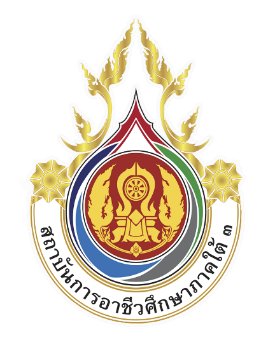 รายงานผลการดำเนินงานโครงการตามแผนปฏิบัติราชการ ประจำปีงบประมาณ พ.ศ. 25651. ชื่อโครงการ ……………………………………………………………………………………………………………………………………..….2. สอดคล้องกับยุทธศาสตร์ของสถาบันการอาชีวศึกษาภาคใต้ 3     ยุทธศาสตร์ที่.........................................................................................................................................................    ……………………………………………………………………………………………………………………………………………………………  3. วัน/เดือน/ปี  ที่ดำเนินการ                             สถานที่ดำเนินงาน …………………………………………………….4. ผลที่คาดว่าได้รับ		    4.1 ด้านปริมาณ 	          -……………………………………………………………………………………………………………………………………………….…         -……………………………………………………………………………………………………………………………………………….…        4.2 ด้านคุณภาพ         -……………………………………………………………………………………………………………………………………………….…         -……………………………………………………………………………………………………………………………………………….…          5. ปัญหาอุปสรรค    -…………………………………………………………………………………………………………………………………………………….…    -…………………………………………………………………………………………………………………………………………………….…          6. ข้อเสนอแนะ     -…………………………………………………………………………………………………………………………………………………….…     -…………………………………………………………………………………………………………………………………………………….…  ภาพประกอบ